Уважаемый Юсуп Баширович!Автономная некоммерческая организация «Творческое Объединение «Салют Талантов» (Россия, г. Санкт-Петербург) просит Вас оказать информационную поддержку бесплатным вебинарам для педагогов дополнительного образования сферы культуры и искусства и для родителей творческих детей:Вебинар для педагогов дополнительного образования «Привлечение и удержание детей в творческом коллективе» 26 февраля 2019 года;Вебинар для педагогов изобразительного искусства «Практические рекомендации по организации выездных пленэров» 27 февраля 2019 года;Вебинар для родителей творческих детей «Как воспитывать творческого ребёнка» 28 февраля 2019 года.На вебинарах будут затронуты наиболее актуальные вопросы для родителей и педагогов творческих детей. Регистрация на вебинар проходит с помощью ссылок, указанных в приложениях 2, 3, 4. За час до мероприятия все зарегистрированные участники получат ссылку для подключения и просмотра онлайн-трансляции вебинара. В течение вебинара участники смогут задать интересующие вопросы ведущему по работе с воспитанниками и развитию коллектива. Учитывая значимость и важность тем вебинара для родителей творческих детей и педагогов, просим Вас разместить анонсы на сайте и распространить данную информацию по подведомственным Вам учреждениям, которые могут быть заинтересованы в участии.Просим Вас выслать официальный ответ о принятом решении по электронной почте pr@saluttalantov.ru. Контакты для связи: Даничкина Ирина, тел. +7(812) 648-24-37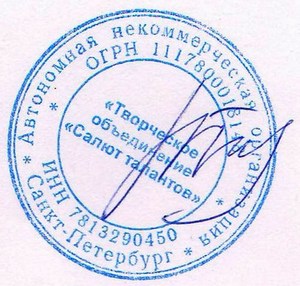             С Уважением, ДиректорАНО «ТО «Салют Талантов»                                                                  Притульчик Л.А.Приложение 1Справка-объективка автономной некоммерческой организации «Творческое Объединение «Салют Талантов»Автономная некоммерческая организация «Творческое Объединение «Салют Талантов» (г. Санкт-Петербург) занимается организацией детско-юношеских фестивалей и конкурсов с 2008 года. За это время проведено более 450 мероприятий, в которых приняли участие свыше 150 000 участников из всех регионов России, стран ближнего и дальнего зарубежья. Участники проекта «Салют Талантов» выступали на сценах Белоруссии, Украины, Казахстана, Абхазии, Грузии, Чехии, Италии, Испании, Франции, Германии, Венгрии, Австрии, Финляндии, Швеции, Болгарии, Китая, Японии, Южной Кореи, ОАЭ и США.Компания организует фестивали-конкурсы, объединённые в следующие проекты:«Салют Талантов» – многожанровые фестивали-конкурсы (вокал, хореография, театр, инструментальное творчество);«Палитра мира» –  пленэры-конкурсы;Чемпионат России по народным танцам;Международный форум педагогических работников сферы культуры и искусства «Развитие»;Международный Фестиваль-Конкурс Шоу-Групп «Star Light»;Специализированный проект «Лаборатория танца»;Фестиваль «На подиуме»;Детско-юношеская театральная премия «Масочка»;Международный Фестиваль-конкурс «MusicMagic»;Международный Закрытый хореографический конкурс «Высшая Лига».Мероприятия АНО «ТО «Салют Талантов» имеют официальную поддержку министерств, департаментов культуры и образования в большом количестве регионов России. Зарубежные мероприятия официально поддерживаются Россотрудничеством, Посольствами и Консульствами РФ.Миссия организации – вовлечение детей в обучение искусству, выявление и развитие молодых талантов, профессиональное совершенствование педагогов и распространение лучшей практики их работы, создание интересных творческих событий в жизни детей и взрослых. Проводя созидательную и социально ответственную деятельность, мы способствуем формированию нравственной, ответственной, самостоятельно мыслящей, творческой личности, создаем уникальную возможность для профессионального развития и реализации творческого потенциала. Приложение 2Приглашение на вебинар «Привлечение и удержание детей в творческом коллективе»Уважаемые коллеги!Приглашаем вас принять участие в бесплатном обучающем вебинаре!
Тема: «Привлечение и удержание детей в творческом коллективе»В рамках вебинара будут затронуты следующие вопросы, актуальные для любого педагога детских творческих коллективов:Как создать и поддерживать имидж коллектива для привлечения и удержания учеников? Как организовать внеклассную работу? Как эффективно взаимодействовать с родителями?Как психологически готовить учеников к выступлениям и конкурсам? Как выбрать своего организатора фестивалей-конкурсов?Дата: 26 февраля (среда)Время: 12:00 по МосквеСсылка на регистрацию – https://qps.ru/sZRmO  Ведущим вебинара станет арт-директор Творческого Объединения «Салют Талантов», председатель оргкомитета Чемпионата России по народным танцам, спикер Санкт-Петербургского Международного Культурного Форума Григорий Борисович Соловьёв.Участие в вебинаре бесплатное! Телефон для справок: 8 (800) 500-40-22 (звонок по России бесплатный)Приложение 3Приглашение на вебинар «Практические рекомендации по организации выездных пленэров»Уважаемые преподаватели изобразительного искусства!Приглашаем вас принять участие в бесплатном обучающем вебинаре!
Тема: «Практические рекомендации по организации выездных пленэров».Во время вебинара Вы сможете послушать полезную для всех художников информацию и задать вопросы ведущим – вице-президенту Санкт-Петербургского общества акварелистов Корольчуку Андрею Александровичу и арт-директору Творческого Объединения «Салют Талантов» с многолетним опытом работы в сфере организации фестивалей-конкурсов, в том числе плэнеров, Григорию Борисовичу Соловьёву.На вебинаре будут затронуты такие вопросы, как: • Зачем художнику нужно работать на пленэре? • Куда лучше выезжать на пленэры?• Как собираться на пленэр и что брать с собой?• Как правильно выбрать место?• Как писать работу?• Как закончить этюдную работу?• Как довезти работу домой?• Как и зачем выставлять пленэрные работы?Дата: 27 февраля (среда)Время: 12:00 по МосквеСсылка на регистрацию – https://qps.ru/mJvVA Подобнее о ведущих вебинара:Корольчук Андрей Александрович: вице-президент Санкт-Петербургского общества акварелистов. Участник более 300 выставок в России и за рубежом. Работы художника находятся в коллекциях Научно-исследовательского музея Российской академии художеств, Центрального музея связи им. А.С. Попова, Государственного музея-заповедника «Петергоф», Государственного музея Майданек (Польша), Муниципального музея г. Пенкуна (Германия), Муниципального музея г. Бланкензее (Германия), Университета Северная Айова (США), Муниципального музея г. Мальхина (Германия), Музее Королевы Луизы в Хохецириц (Германия), а также в частных коллекциях России, Австрии, Германии, Дании, Канады, Мексики, Норвегии, США, Франции, Финляндии, Швеции и других стран. Опыт выставочной деятельности: 31 год. Педагогический стаж: более 29 лет.Григорий Соловьёв: имеет многолетний опыт работы в сфере организации детских фестивалей-конкурсов, являясь арт-директором Творческого Объединения "Салют Талантов" и председателем оргкомитета Чемпионата России по народным танцам, выступал в качестве спикера на Международном Культурном форуме и продюсировал мероприятия в сфере культуры и искусства.Вебинар пройдёт 27 февраля 2019 года в 12:00 по Московскому времени.	До скорой встречи! Участие в вебинаре бесплатное.  Телефон для справок: 8 (800) 500-40-22 (звонок по России бесплатный)Приложение 4Приглашение на вебинар «Как воспитывать творческого ребёнка»Уважаемые преподаватели изобразительного искусства!Приглашаем вас принять участие в бесплатном обучающем вебинаре!
Тема: «Как воспитывать творческого ребёнка»Дата: 28 февраля 2019 года.Время: 19:30 по московскому времениНа вебинаре будут затронуты вопросы, актуальные для каждого родителя творческого ребёнка:Как сделать так, чтобы ваш ребенок через 10-20 лет стал успешным? Как гордиться и хвастаться своим ребенком?Как общаться с ребенком, чтобы его творческий потенциал раскрылся?Ведущий вебинара – Григорий Соловьёв – имеет многолетний опыт работы в сфере организации фестивалей-конкурсов для детей разного возраста. Являясь арт-директором Творческого Объединения «Салют Талантов» и председателем оргкомитета Чемпионата России по народным танцам, выступал в качестве спикера на Международном Культурном форуме и продюсировал мероприятия в сфере культуры и искусства. Есть дочь.Ссылка на регистрацию: https://qps.ru/9dbXD За день до начала вебинара Вам придет напоминание на почту.До скорой встречи! Участие в вебинаре бесплатное.  Телефон для справок: 8 (800) 500-40-22 (звонок по России бесплатный)№6412 от 22.02.2019﻿ Министру образования и науки  Республики Ингушетия Костоеву Юсупу БашировичуПриложения: 1.Справка-объективка автономной некоммерческой организации «Творческое Объединение «Салют Талантов»;2.Приглашение на вебинар «Привлечение и удержание детей в творческом коллективе»;3.Приглашение на вебинар «Практические рекомендации по организации выездных пленэров»;4.Приглашение на вебинар «Как воспитывать творческого ребёнка». 